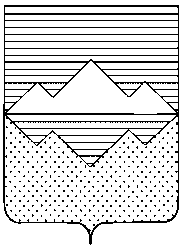 АДМИНИСТРАЦИЯСАТКИНСКОГО МУНИЦИПАЛЬНОГО РАЙОНАЧЕЛЯБИНСКОЙ ОБЛАСТИПОСТАНОВЛЕНИЕОт «07» декабря 2022 года № 900/1г. СаткаО проведении в Саткинском муниципальном районе конкурсного отбора инициативных проектов, реализуемых в 2023 году 	В соответствии с Федеральным законом от 06.10.2003 № 131-ФЗ «Об общих принципах организации местного самоуправления в Российской Федерации», Законом Челябинской области от 22.12.2020 № 288-ЗО «О некоторых вопросах правового регулирования отношений, связанных с инициативными проектами, выдвигаемыми для получения финансовой поддержки за счет межбюджетных трансфертов из областного бюджета», решением Собрания депутатов Саткинского муниципального района от 23.12.2020 № 38/8 «О принятии Положения о реализации Закона Челябинской области «О некоторых вопросах правового регулирования отношений, связанных с инициативными проектами, выдвигаемыми для получения финансовой поддержки за счет межбюджетных трансфертов из областного бюджета» на территории Саткинского муниципального района», решением Собрания депутатов Саткинского муниципального района от 23.12.2020 № 39/8 «О принятии Положения о реализации инициативных проектов в Саткинском муниципальном районе», ПОСТАНОВЛЯЮ:Провести в период с 07 по 15 декабря 2022 года в Саткинском муниципальном районе конкурсный отбор инициативных проектов.Отделу организационной и контрольной работы Управления делами и организационной работы Администрации Саткинского муниципального района (Корочкина Н.П.), опубликовать настоящее постановление на официальном сайте Администрации Саткинского муниципального района.Контроль исполнения настоящего постановления возложить на заместителя Главы Саткинского муниципального района по социальным вопросам Савостову М.Н.Настоящее постановление вступает в силу с момента его официального опубликования.	Глава Саткинского муниципального района 			         А.А. Глазков 